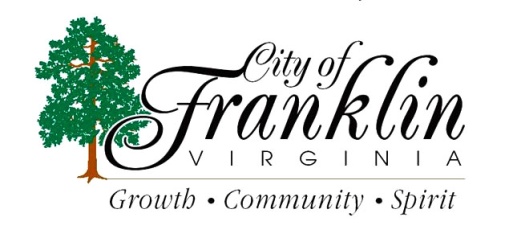 Position AnnouncementPolice ChiefCity of Franklin, Virginia is seeking its next Chief of Police who will lead a department of highly-respected police officers and civilian staff, in a community that supports and engages with its public safety personnel. The diligence and dedication of the City of Franklin Police Department further supports the excellent quality of life within Franklin.The Chief of Police reports directly to the City Manager and manages the overall operations of the department. The Chief is responsible for planning, administering, and staffing all departmental activities and for the training of its personnel. The Chief oversees the enforcement of all laws within the city’s legal jurisdiction and ensures efficient and effective delivery of police services to residents throughout the community. Franklin’s Chief of Police also supervises the activity of subordinate staff, and investigates complaints of misconduct and substandard service delivery.The Chief of Police has four direct reports, including a Deputy Chief, one Captain and two Lieutenants, who oversee Professional Standards, Field Operations, Criminal Investigations, Animal Control, and an Administrative Assistant.Minimum requirements include a Bachelor’s Degree in Criminal Justice or a closely related field and at least (10) years of progressively responsible experience in law enforcement & police administration with command level experience. Preferred qualifications include a Master’s Degree in criminal justice, public administration, or a directly related field and specialized training, such as graduation from the FBI National Academy. A Chief with community and business engagement expertise in a locality with a diverse population, full service police department experience, and demonstrated ability to foster future leaders is also preferred.Interested candidates should visit www.franklinva.com or obtain a city application during regular business hours at the Human Resources Office located in Franklin City Hall, 207 W. 2nd Ave. Franklin, VA 23851; 757-562-8508.  Deadline for applications is November 9, 2018 at 5:00 PM.  Finalists will undergo an extensive screening and selection process to begin work on or about January 1, 2019.  Minimum salary $90,114 or higher DOQ and experience.  Franklin is an Equal Opportunity Employer.